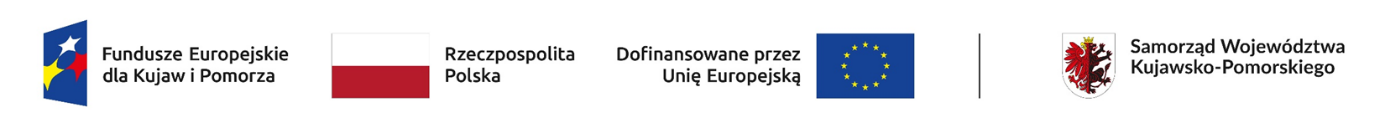 Uwaga ! Wypełnienie zgłoszenia nie oznacza zakwalifikowania na szkolenieInowrocław, dnia ………………………ZGŁOSZENIE NA SZKOLENIENazwisko ……………………………………….  Imię …………………………………………..……..PESEL …………………………………………………………………………………….…….Adres zamieszkania ………………………………………………………………………..……Nr telefonu …………………………………………………………………………….………Wykształcenie ……………………………………. zawód …………………………………..Nazwa kierunku szkolenia, którym zainteresowana jest osoba uprawniona:Prawo jazdy kat. C z kwalifikacją wstępną przyspieszoną w zakresie prawa jazdy do kat. C 							………………………………………………							                    (podpis osoby bezrobotnej)Podniesienie aktywności zawodowej klientów publicznych służb zatrudnienia – PUP w Inowrocławiu (I)